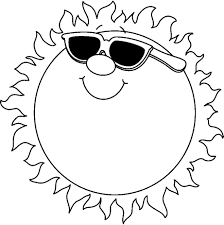 With the excessive heat forcasted for the coming week, students can wear their gym uniforms instead of spring uniforms for the week of September 25th.  